Культурный центр Вооруженных Сил  Российской Федерацииимени М.В. ФрунзеМ е т о д и ч е с к и й  о т д е лИнформационно-методический выпускВ ПОИСКАХ НОВЫХ ГОРИЗОНТОВ(Армия и культура)Выпуск 2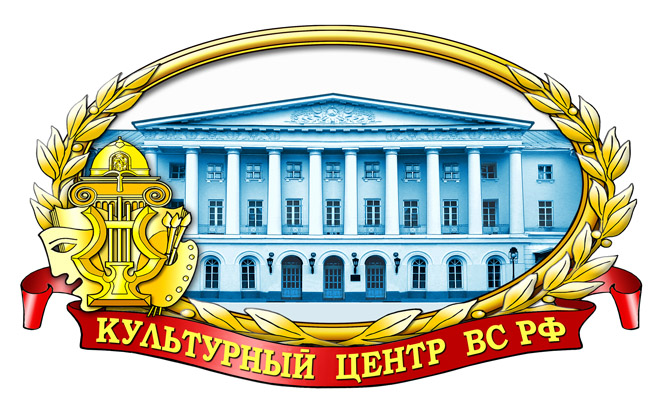 Москва2014 г.КУЛЬТУРНЫЙ ЦЕНТР ВООРУЖЕННЫХ СИЛРОССИЙСКОЙ ФЕДЕРАЦИИимени М. В. ФРУНЗЕМетодический отделИнформационно-методический выпускВ ПОИСКАХ НОВЫХ ГОРИЗОНТОВ(Армия и культура)Выпуск 2Москва2014Ответственный за выпуск – начальник методического отделазаслуженный работник культуры РФХРОБОСТОВ Д. В.Составители сборника:начальник группы информационно-аналитической работы Лещинская Т.П.,заслуженный работник культуры РФ методист Галкин К. Г.,методист Калугин В.В.Компьютерная обработка материала:Лещинская Т. П.Отзывы, предложения и пожелания просим направлятьпо адресу:129110, Москва, Суворовская площадь, 2Культурный центр Вооруженных Сил РФ, методический отделТелефоны: 8 (495) 681-56-17, 688-54-92, 688-63-08.Факс: 8 (495) 681-52-20.ХРАНИМ ВОЕННОЕ НАСЛЕДИЕ РОССИИ	Завершается шестой тур акции «Имя победы», запущенной Российским военно-историческим обществом (РВИО). К настоящему моменту в лидерах Александр Суворов. За ним следуют Александр Невский, Михаил Кутузов, Георгий Жуков, Федор Ушаков, Константин Рокоссовский, Павел Нахимов, Дмитрий Донской. На оставшиеся два места претендуют Алексей Ермолов, князь Святослав, Дмитрий Пожарский, Михаил Скобелев. Итоги будут подведены в День Победы. Об этом на съезде РВИО в Центральном музее Великой Отечественной войны на Поклонной горе сообщил председатель общества министр культуры России Владимир Мединский. На съезде были подведены итоги деятельности организации за 2013 год и обсуждены перспективы развития в 2014-2018 года, а также вопросы, связанные с принятием новой редакции Устава Российского военно-исторического общества и его руководящими органами.	В работе съезда приняли участие заместитель председателя Правительства РФ Дмитрий Рогозин, советник Президента Российской Федерации Владимир Толстой, министр культуры РФ Владимир Мединский, генеральный директор Всероссийской государственной телевизионной и радиовещательной компании Олег Добродеев, председатель Комитета Государственной Думы РФ по обороне Владимир Комоедов, руководитель Федерального агентства России по туризму Александр Радьков, президент Академии военных наук генерал армии Махмут Гареев, президент общественной организации «Клуб военачальников Российской Федерации» генерал армии Анатолий Куликов и другие.	Председатель общества министр культуры Владимир Мединский рассказал о задачах, которые стоят перед обществом. Главные среди них – патриотическое воспитание подрастающего поколения, а также его приобщение к традициям и героическому прошлому России.	Заместитель председателя Правительства РФ Дмитрий Рогозин, выступая на съезде, заявил, что в Крыму до его воссоединения с Россией сознательно стиралась память о героических страницах российской истории, теперь ее предстоит возрождать.	«У нас должна быть не только жесткая, но и мягкая сила. Это будет патриотическое дыхание России», - добавил Рогозин. 	Внимание участников съезда привлекло выступление статс-секретаря – заместителя министра обороны Николая Панкова.	«События последних месяцев и дней всех нас, я думаю, окончательно убедили, что мощь и в конечном счете авторитет государства определяются силой «вежливых людей». Нужно сказать спасибо руководству страны за то, что в течение короткого времени были приняты решения, позволившие создать качественно новую, другую армию. Теперь у нас солдаты, сержанты и офицеры лучше подготовлены, хорошо экипированы и обеспечены современным вооружением и техникой», - сказал Николай Панков.	Статс-секретарь – заместитель министра обороны России отметил, что военное ведомство активно включилось в реализацию задач, поставленных Президентом Российской Федерации, по совершенствованию военно-исторической работы.	«В июле прошедшего года вопросы духовно-нравственного и патриотического воспитания обсуждались на расширенном заседании Коллегии Министерства обороны. В современных Вооруженных Силах возрождаются исторические наименования прославленных соединений и воинских частей прошлых эпох. Указами Президента России присвоены почетные наименования: «Преображенский» - 154-му отдельному комендантскому полку; «Семеновский» - 1-му отдельному стрелковому полку», - сказал Николай Панков.	Кроме того, он напомнил делегатам съезда, что на достойном уровне был проведен комплекс военно-исторических и патриотических мероприятий, посвященных важным событиям отечественной военной истории: 70-летию разгрома советскими войсками немецко-фашистских войск в Курской битве; 70-летию образования суворовских военных училищ; 200-летию заграничных походов Русской армии; 25-й годовщине вывода советских войск из Афганистана; 100-летию со дня рождения прославленного военного летчика, маршала авиации А.И. Покрышкина; 200-летию со дня смерти выдающегося русского полководца генерал-фельдмаршала М.И. Кутузова; 50-летию полета в космос первой женщины летчика-космонавта В.В. Терешковой и другим.	Эти мероприятия проводились и проводятся в тесном взаимодействии с гражданским обществом, ветеранскими организациями и, конечно, с Российским военно-историческим обществом.	Научный потенциал Минобороны будет задействован в подготовке и проведении международной тематической выставки «Первая мировая: панорама войны и мира»; выпуске фундаментального многотомного труда по Первой мировой войне; оцифровке германских документов периода Первой мировой войны, хранящихся в архивах военного ведомства.	С учетом вхождения города-героя Севастополя и Республики Крым в состав России Минобороны осуществляет комплексную работу по развитию военных музеев, учреждений культуры, библиотечного фонда, проведению военно-патриотических акций в Крыму.	К 70-летию освобождения полуострова от немецких оккупантов силами Студии военных художников имени М.Б. Грекова планируется завершить реставрацию Владимирского собора – усыпальницы российских адмиралов, а также открыть памятник адмиралу Д.Н. Сенявину.	Говоря о поисковой работе, статс-секретарь – заместитель министра обороны отметил, что основное внимание уделяется деятельности штатного подразделения Вооруженных Сил – 90-го отдельного специального поискового батальона Западного военного округа. За семилетнюю историю личным составом батальона обнаружено и перезахоронено около 7 тысяч останков погибших воинов, установлено около 400 имен советских и иностранных солдат и офицеров.	В текущем году сводным поисковым отрядом Южного военного округа совместно с поисковиками Кабардино-Балкарии будет продолжена героико-патриотическая акция по поиску и перезахоронению останков советских воинов, погибших на Эльбрусе.	- По решению министра обороны мы активно занялись проблематикой современного изложения военной истории нашего государства и противодействия ее фальсификации. Завершается разработка краткого курса истории Российской армии в качестве обязательного учебного пособия для изучения со всеми категориями военнослужащих, - подчеркнул Николай Панков.	Кроме того, в новую программу обучения солдат и сержантов включен раздел «Военная история России в отечественной литературе и искусстве».	Начата работа по созданию серии книг высокого полиграфического качества об истории, традициях прославленных соединений, воинских частей (кораблей), видов и родов войск Вооруженных Сил.	Министерство обороны также уделяет большое внимание развитию патриотического телеканала «Звезда». В ближайшее время телеканал начнет вещание на Белоруссию и в Крыму.	«В связи с 70-летием Победы телеканалом подготовлены и представлены широкой телевизионной аудитории новые фильмы: «Битва за Днепр. Неизвестные герои», «Чуйков против Паулюса: война командармов», «Часовые памяти. Калининградская область», «872 дня Ленинграда» и многие другие телевизионные проекты о подвиге нашего народа и Советской Армии и Флота в годы Великой Отечественной войны, - сказал статс-секретарь – заместитель министра обороны России.	За прошедший период членами РВИО оказана значительная помощь Вооруженным Силам в популяризации военно-исторической науки и патриотическом воспитании военнослужащих.	По словам Панкова, личный состав Вооруженных Сил с большим интересом отнесся к совместной инициативе Российского военно-исторического общества и Всероссийской государственной телевизионной и радиовещательной компании о проведении мультимедийного проекта-конкурса «Имя Победы». Мониторинг показывает, что в голосовании по проекту участвуют многие военнослужащие и ветераны.	Итоги конкурса «Имя Победы» могут быть отражены в ходе выставки «Символы Отечества», запланированной на ВДНХ с 12 по 15 июня 2014 года в рамках Государственной программы «Патриотическое воспитание граждан Российской Федерации на 2011-2015 гг.».	В проведенных Российским военно-историческим обществом исторических фестивалях, конкурсах, научных конференциях, реконструкциях боевых действий, памятных мероприятиях в различных регионах страны приняли участие не только военные оркестра, подразделения Почетного караула, ансамбли песни и пляски, но и десятки тысяч военнослужащих и членов их семей.	Кроме того, как рассказал Николай Панков, Студия военных художников им. М.Б. Грекова активно работает над созданием скульптурной композиции, посвященной событиям Первой мировой войны, которая будет установлена на Фрунзенской набережной.	Кстати, в число более трех десятков мемориалов героям Первой и Второй мировой войн, которые в ближайший год планирует открыть в России и других странах Российское военно-историческое общество, входят также памятник героям-панфиловцам в Казахстане, монумент воинам Первой мировой войны на Поклонной горе.	Завершая выступление на съезде, Николай Панков поблагодарил министра культуры РФ Владимира Мединского, министра образования и науки России Дмитрия Ливанова, председателя Центральной избирательной комиссии Владимира Чурова, участника Великой Отечественной войны адмирала флота Алексея Сорокина, директора Росвоенцентра Вячеслава Фетисова, научного руководителя фундаментального труда «Великая Отечественная война 1941-1945 годов» Владимира Золотарева и многих других представителей организации за большой личный вклад в изучение и популяризацию героических страниц военной истории Отечества, сохранение и пропаганду славных боевых традиций.Александр ПИНЧУК,«Красная звезда»В ПОВЕСТКЕ ДНЯ – ИДЕОЛОГИЯ	Гостем очередного выпуска программы «Военный совет» на радиостанции «Эхо Москвы» и телеканала «Звезда» стал начальник Управления культуры Минобороны России Антон ГУБАНКОВ.	- Антон Николаевич, нынешний год – Год культуры в России, что естественным образом касается и Вооруженных Сил страны. Как сейчас, особенно на фоне всех политических событий, работает Управление культуры, какие можно подвести итоги, что планируется…	 - Напомню, что наше управление было создано директивой министра обороны Сергея Кужугетовича Шойгу в марте прошлого года. О том, что удалось сделать за это время, за год, можно рассказывать долго.	Год культуры в Вооруженных Силах стартовал в Центральном академическом театре Российской Армии, где состоялся концерт Центрального оркестра Минобороны России под управлением начальника военно-оркестровой службы Вооруженных Сил РФ – главного военного дирижера, заслуженного деятеля искусств России генерал-лейтенанта Валерия Халилова.	Только что я вернулся из Республики Тыва, где мы подписали соглашение о сотрудничестве и взаимодействии с министром культуры Тывы Вячеславом Октябровичем Донгаком. Это очень важное и нужное дело. Договорились об организации совместных выставок Национального музея Тывы и Центрального музея Вооруженных Сил России. О выставке в Тыве картин знаменитой Студии военных художников имени М.Б. Грекова, о визите художников в Тыву и Хакасию. Шла речь и о выступлениях Центрального военного оркестра. Отмечу, что в рамках подписания соглашения о сотрудничестве в Кызыле, столице республики, с огромным успехом прошли два концерта Академического ансамбля песни и пляски Российской армии им. А.А. Александрова. Отмечу, что мы уже успели обсудить проекты совместного выступления тувинских мастеров горлового пения, Народного хора Тывы и артистов Ансамбля Александрова, участия творческих коллективов Минобороны России в торжествах, посвященных 100-летию единения Тывы и России.	Важно, что такое же соглашение о совместной работе уже подписано и с министерством культуры Республики Хакасия. В ближайших планах подписание соглашений с республикой Крым, с Санкт-Петербургом, Ярославской областью и рядом других субъектов Российской Федерации.	Это новая форма работы в армейской культуре – подписание соглашений о культурном сотрудничестве?	- Да, такое происходит впервые. Это даст и уже дает нам возможность очень эффективного взаимодействия, своего рода коммуникативного моста между армией – до последнего времени весьма закрытой структурой и гражданским обществом, гражданскими культурными институциями. Ведь через взаимодействие с творческими союзами, гражданскими культурными организациями, через реализацию разного рода интересных совместных программ мы открываем народу, обществу Вооруженные Силы.	Недавно прошел финал Юношеских игр КВН на кубок министра обороны РФ. Напомню, что ранее уже создана система взрослых игр КВН и в конце прошлого года курсанты всех высших военных учебных заведений России приняли участие в играх. И вот теперь мы в довузовских учреждениях организовали такие же игры. Финал прошел в Театре Российской Армии, это зрелище было феерическим, мы имели дело с абсолютно новым поколением. Вот это важно. Были достаточно остры шутки, и ребята чувствовали себя вполне свободно на сцене. Таким образом, создана система КВН в армии. Мало того, мы в конце этого года выступили с инициативой проведения КВН среди команд армий стран – участниц СНГ.	Что еще можно отметить из недавних событий на нашем культурном фронте? Могу доложить, что Ансамбль Александрова на днях вернулся после триумфальных гастролей из Крыма. Артисты выступали в Симферополе, Ялте и Севастополе. Это было поистине символично. Люди просили: приезжайте еще, нам это очень нужно! И скоро этот замечательный коллектив снова будет в Крыму. В начале мая мы устанавливаем в Севастополе памятник адмиралу Дмитрию Николаевичу Сенявину. Это работа военных художников знаменитой Студии М.Б. Грекова. Памятник будет установлен в ознаменование 70-летия освобождения города от немецко-фашистских захватчиков. В плане исторической преемственности, сохранения традиций мне это кажется крайне важным.	Если вернуться к вопросу о такой новой форме работы в области армейской культуры, как подписание соглашений, то могу доложить, что совсем недавно Управление культуры подписало соглашение о взаимодействии с крупнейшими российскими библиотеками, в том числе с Российской государственной библиотекой искусств, Всероссийской государственной библиотекой иностранной литературы имени М.И. Рудомино. Взаимодействие со знаковыми библиотечными институтами, несомненно, дает нам возможность дополнительного развития. Здесь речь идет и об обмене резервными фондами, о пополнении наших книжных фондов, о поддержке в плане повышения квалификации, развитии мультимедийных технологий и так далее. И уже есть конкретные результаты. Например, библиотека Рудомино передала библиотеке нашего Культурного центра на Суворовской площади столицы 2,5 тысячи книг, которые разошлись по воинским библиотекам. Возможно, еще 2,5 тысячи книг мы отправим в наш Дом офицеров в Севастополе. Примером взаимодействия с гражданскими учреждениями культуры может служить сводный концерт нашего Центрального военного оркестра и Московского государственного академического симфонического оркестра под управлением Павла Когана в Концертном зале Чайковского. В декабре прошлого года был совместный концерт бигбэнда Центрального военного оркестра и оркестра Олега Лундстрема. Это был своеобразный пролог к фестивалю, который мы наметили на осень. Это будет первый фестиваль армейских бигбэндов. Такого еще никогда не было в армии.	- А сколько бигбэндов всего в Вооруженных Силах?	- В каждом хорошем оркестре есть свой бигбэнд. И у нас есть очень сильные коллективы, просто они не на виду. Но джазовая культура тем не менее есть, и мы стремимся, конечно, ее поддержать.	Безусловно, это далеко не весь перечень мероприятий, которые у нас проходят. Я не упомянул о выставке, посвященной Гимну России, в Музее музыки в Москве. Мы принимали активное участие в ее формировании. Например, наш Музей артиллерии инженерных войск и войск связи предоставил огромное количество экспонатов. И мы активно и охотно участвуем в таких межмузейных мероприятиях.	Напомню, что нашему Управлению культуры исполнился всего лишь год. Еще недавно у нас не было ничего – ни здания, ни полного штата. И вот волей министра обороны Сергея Кужугетовича Шойгу при поддержке статс-секретаря, заместителя министра обороны Николая Александровича Панкова и Главного управления по работе с личным составом Управление культуры уже работает в комфортных условиях. К нам пришло много достойных людей, в том числе из Министерства культуры РФ. Мне очень приятно, что уже никто не задает вопрос: а зачем было создавать такое Управление культуры? Потому что всем понятно: современное вооружение – это одно, а боевой дух, патриотизм, готовность к самопожертвованию можно воспитать только культурой. Главное, найти правильный баланс.	- А кому сейчас принадлежат материальные объекты культуры? Например, Екатерининский дворец, то есть Центральный дом Красной, потом Советской, потом Российской армии?	- Теперь это Культурный центр Вооруженных Сил. Могу сказать, что все знаковые учреждения культуры находятся в прямом ведении нашего управления. Культурный центр, Центральный академический театр Российской Армии, Студия военных художников имени М.Б. Грекова, Центральный музей Вооруженных Сил, Академический ансамбль песни и пляски Российской армии им. А.В. Александрова… Недавно нам переданы еще три очень крупных учреждения культуры – это Военно-морской музей в Санкт-Петербурге, Музей артиллерии инженерных войск и войск связи и совершенно уникальная Центральная военно-морская библиотека. Это не просто учреждения культуры. Мы считаем, что это методические центры, и мне кажется, что за прошедший год мы привнесли некое движение, новую динамику в творческую составляющую армейской жизни. Кроме того, удалось решить ряд очень серьезных вопросов. Главное, мы перевели наши центральные учреждения, первые 24 – самые знаковые, в разряд бюджетных, потому что до этого они были казенными.	- Казенная форма сказывалась на деятельности учреждений культуры?	- Несомненно. Сейчас мы завершаем все организационные мероприятия при поддержке наших коллег из Главного управления по работе с личным составом во главе с его начальником генерал-майором Михаилом Вячеславовичем Смысловым. Мало того, могу сказать, что Студия военных художников имени М.Б. Грекова стала вообще автономным учреждением культуры, что открыло максимальную свободу для работы. Для армии это серьезный организационный прорыв.	- Скажите, а Екатерининский парк тоже находится в вашем ведомстве?	- Нет, он принадлежит Москве. Там, правда, есть ряд наших объектов, в частности совершенно уникальный планетарий, с камерным пространством, где чувствуешь себя очень комфортно. Недавно он получил в подарок новейшее оборудование. Планетарий необходимо лишь обновить в плане инфраструктуры, сделать небольшой ремонт, поставить новые кресла.	О чем еще хотелось бы сказать? У нас увеличена штатная численность ряда учреждений, и работа в этом направлении продолжается. Это очень важно. Дорогого, например, стоит увеличение штатной численности – на 40 человек – Ансамбля Александрова. Ведь до того штат постоянно урезали. Но здесь тот случай, когда масштаб и качество взаимосвязаны.	Хотел бы отметить, что решением министра обороны созданы два филиала Центрального музея Вооруженных Сил. Это Музей военной формы одежды в Подмосковье и Музей истории ВДВ в Рязани. Вероятно, теперь будет и филиал Центрального музея Вооруженных Сил РФ в Крыму – Музей фортификационных сооружений. Решением министра обороны возрождаются ансамбли песни и пляски. К сожалению, часть из них была утрачена, часть, как мы говорим, «спрятана» в войсковых частях и соединениях. Скоро начнут свою работу четыре ансамбля, соответствующие организационные процедуры должны завершиться в этом году. Это ансамбли ВДВ, ВВС, РВСН и Железнодорожных войск.	- Такое ощущение, что ваше управление нынешний год культуры начало уже давно – с момента появления…	- Рассказывать о том, что уже сделано, повторюсь, можно много. Есть позитивные сдвиги и в отношении военных театров. На днях издан приказ министра обороны, связанный с главным театром Армии. Раньше все остальные театры считались его филиалами, и многое в этом плане не было до конца продумано. Возникли неудобства для их работы. А сейчас они получили наконец возможность нормально развиваться. Кстати, в конце прошлого года мы провели фестиваль драматических театров Вооруженных Сил РФ «Звездная маска» в ЦАТРА.	- А сколько у нас военных театров?	- Шесть, включая Центральный академический театр Российской Армии. Сейчас в ЦАТРА мы проводим Год молодой режиссуры. Нужны интересные творческие идеи. И с помощью Валерия Владимировича Фокина, нашего знаменитого режиссера, директора и руководителя Александринского театра, мы начали работу в этом направлении. Кроме того, объявили конкурс на лучшее драматическое произведение на тему «Армия России: война и мир». Ведь нельзя формально подходить к празднованию 70-летия Победы. Уже есть предложенные на конкурс весьма интересные работы.	Сейчас мы выполняем поручение министра обороны, которое можно назвать знаковым: занимаемся организацией премии Минобороны в области культуры. Думаю, что в этом году объявим номинации и условия ее получения.	Когда речь идет о развитии культуры в Вооруженных Силах, мы сталкиваемся с большим количеством материально-технических вопросов и проблем, которые сейчас решаем. Дорабатывается, например, программа реновации наших театров. Часть из них находится в очень тяжелых условиях, требуется ремонт зданий и т.п. При поддержке Руслана Хаджисмеловича Цаликова, заместителя министра обороны, мы эти проблемы обязательно решим.	Вы подробно говорили об армейской культуре, так сказать, на федеральном уровне, коснулись флотской, окружной. А что происходит сегодня на уровне воинских частей?	- К сожалению, за последние 3-4 года количество учреждений культуры в армии уменьшилось в три раза. Это большие потери. Но многое порой связано с объективными процессами. С сокращением армии, передислокацией воинских частей, с передачей муниципалитетам военных городков. Сейчас мы разработали типовые военные городки, где предусмотрено все на высочайшем уровне, там будут и культурно-досуговое учреждение, и спортивные объекты. У нас в России сейчас действуют более ста Домов офицеров разного уровня. Сейчас более двадцати из них мы приводим в порядок, делаем косметический, капитальный ремонт, переоборудование. Эти вопросы курируют мои коллеги из Главного управления по работе с личным составом. Есть еще одна проблема, о которой нельзя не сказать. Это кадры. Сейчас мы ставим вопрос о том, чтобы в некоторых высших военных учебных заведениях все-таки возобновить их подготовку. В слове «идеология» ничего неприемлемого не вижу. Идеология наша сейчас базируется на истории, культуре, традициях, подвигах – на духовных началах.	- Культура – понятие широкое. Армии необходимо морально-психологическое обеспечение повседневной жизни. И здесь культурно-досуговая работа так или иначе с ним пересекается.ПодготовилаИрина ПАВЛЮТКИНА,«Красная звезда»СМЫСЛЫ И ЦЕННОСТИГод культуры в Российской Федерации не обойдетстороной и Вооруженные Силы(Актуальное интервью)	В соответствии с  указом Президента РФ Владимира Путина 2014-й объявлен у нас в стране Годом культуры. Недавно стартовала и Федеральная целевая программа «Культура России», рассчитанная до 2018 года.30 января в Центральном академическом театре Российской Армии состоялся концерт Центрального оркестра Минобороны России под управлением начальника военно-оркестровой службы ВС РФ – главного военного дирижера, заслуженного деятеля искусств России генерал-лейтенанта Валерия Халилова. Тем самым был дан старт Году культуры и в Вооруженных Силах. О том, каким он будет, рассказывает начальник 5-го управления Главного управления по работе с личным составом ВС РФ полковник Андрей КАЗАКЕВИЧ.- Андрей Аркадьевич, каковы перспективы возрождения культурно-досуговой работы в войсках? Какие для ее подъема есть силы и средства?- Естественно, мы продолжим активную реализацию решений министра обороны Российской Федерации по развитию войсковой составляющей культурно-досуговой работы. Эти задачи были поставлены на прошедшей в июле 2013 года Коллегии Министерства обороны РФ, в ходе ряда заседаний Общественного совета при Минобороны России.Хотелось бы отметить, что основные наши усилия сосредоточены на культурно-художественном обслуживании военнослужащих в ходе мероприятий оперативной, боевой подготовки и выполнении других задач, обеспечении условий для отдыха военнослужащих, а также воспитании у них средствами культуры и искусства уважения к культурным традициям родного Отечества.Так, в 2013 году ансамбли песни и пляски военных округов и флотов, другие военные творческие коллективы приняли самое активное участие в совместных учениях «Запад», «Мирная миссия», «Селенга», «Нерушимое братство», а ансамбли песни и пляски флотов достойно представили российское военное искусство в иностранных портах в ходе визитов военных кораблей.По поводу сил и средств для реализации поставленных задач. Сегодня в интересах культурно-досуговой работы как составной части морально-психологического обеспечения задействованы центральные военные учреждения культуры и музеи, более 120 Домов офицеров и офицерских клубов, 350 клубов воинских частей, 12 ансамблей песни и пляски, около 870 библиотек, 120 музеев и музейных образований. Невозможно эту работу представить и без военных оркестров.- А не устарели подобные формы культурных институций?- Они устареть не могут по разным причинам, и это можно подробно аргументировать. Отмечу только, что подобная структура учреждений культуры и досуга присутствует во всех ведущих армиях мира, и, как мне не раз признавались многие зарубежные коллеги, они внимательно изучают наш опыт в вопросах воинского и духовно-нравственного воспитания военнослужащих и активно используют это в своей работе.- Позитивные изменения в военной культуре стали заметны уже с прошлого года…- Руководством Минобороны России в 2013 году были приняты важные решения по сохранению ряда гарнизонных Домов офицеров. Главным управлением по работе с личным составом совместно с командованиями военных округов осуществляются меры по организационному укреплению и дальнейшему развитию военных учреждений культуры, а также восстановлению деятельности некоторых ранее сокращенных.К нам поступает много обращений от общественности о восстановлении тех или иных военных учреждений культуры. И, пользуясь случаем, со страниц центрального печатного органа Минобороны России я хотел бы довести нашу позицию: содержание Домов офицеров, офицерских клубов, культурно-досуговых центров предполагается прежде всего в удаленных гарнизонах, а также в административных центрах, где дислоцированы штабы объединений. В отношении учреждений, находящихся в населенных пунктах, где отсутствуют воинские части или количество военнослужащих малочисленно, Дома офицеров передаются в ведение местных органов власти с юридически закрепленными обязательствами по сохранению профильности учреждений и задач культурно-художественного обслуживания ветеранов войны и военной службы. Кстати, во многих случаях муниципальные органы власти сохраняют в наименованиях этих учреждений слова «Дом офицеров», и они уже сегодня активно продолжают работу как центры военно-патриотического воспитания в регионах.- Как будет развиваться ситуация дальше?В 2014 году будут завершены строительство и реконструкция 22 культурно-досуговых центров в воинских частях во всех военных округах и ВДВ. В этих центрах будут созданы все условия для отдыха и досуга, удовлетворяющие потребности военнослужащих и членов их семей как в плане спорта, так и в развитии творческих способностей. А в уже имеющихся войсковых учреждениях культуры планируется размещение современных социально-культурных объектов. В воинских частях при клубах создаем нештатные фото- и видеостудии. В планах и воссоздание центральных офицерских клубов видов и родов войск.Мы реализуем уже принятые решения по переводу ряда учреждений культуры в форму бюджетных государственных учреждений, что позволит принять дополнительные меры к развитию их материально-технической базы.Подчеркну, что в плане материального стимулирования труда работников военных учреждений культуры также принимаются меры. Во исполнение Указа Президента Российской Федерации № 597 2012 года в Минобороны реализуется «дорожная карта», нацеленная на повышение зарплат наших сотрудников. Уже в конце 2013 года большинство работников военных учреждений культуры почувствовали эти позитивные изменения.- Было страшно, когда совсем недавно началось планомерное уничтожение военных музеев. Особенно в воинских частях…- Безусловно, центральные военные музеи, музеи военно-учебных заведений и воинских частей, комнаты боевой и воинской славы выполняют сегодня важнейшую функцию сохранения памяти о защитниках Отечества и обеспечения преемственности наших боевых традиций. Конечно, в их деятельности еще есть проблемы, которые сегодня переведены в плоскость практического решения. Так, восстановлены штатные должности сотрудников музеев военно-учебных заведений, совершенствуется материальная база, развиваются музейные экспозиции.Несколько примеров. Завершен капитальный ремонт зданий и помещений музея авиации Северного флота, проводятся восстановительные работы на подводной лодке К-21 в Североморске, являющейся филиалом Военно-морского музея Северного флота, в филиале Центрального военно-морского музея – музее «Дорога жизни». Планируется восстановление музейной экспозиции в отреставрированном и открытом в 2013 году Морском соборе в Кронштадте.Серьезные позитивные изменения в работе показывает сегодня и Военно-исторический музей бронетанковой техники и вооружения в подмосковной Кубинке. Всего за год число его посетителей возросло в 4 раза.В 2014 году мы планируем обеспечить ряд военных музеев интерактивным и мультимедийным оборудованием, а также продолжить работу по совершенствованию организационной структуры музеев военных округов и развитию их экспозиций. Экспозиции будут пополнены материалами, посвященными 100-летию начала Первой мировой войны и 25-летию вывода советских войск из Афганистана. В музеях соединений, которым присвоены почетные наименования, найдут место и музейные предметы, отражающие многовековую историческую преемственность, в том числе и досоветского периода истории нашей страны.Кстати, у сотрудников наших военных музеев сложились добрые отношения с представителями поисковых объединений, военно-патриотических клубов и молодежных организаций. Думаю, что в наступившем году мы станем свидетелями интереснейших совместных поисковых экспедиций, результатом которых станет не только возвращение имен погибших защитников Отечества, но и подъем уникальных образцов вооружений и военной техники отечественного и зарубежного производства. К 70-летию Победы в Великой Отечественной войне мы планируем провести смотр-конкурс музеев соединений, воинских частей и учреждений.- А как обстоят дела с военными библиотеками? Есть позитивные подвижки?- Главное управление по работе с личным составом ВС РФ проводило и проводит последовательную работу по централизованному пополнению и комплектованию фондов военных библиотек. Обсуждение и формирование перечня закупаемой книжной продукции идет совместно с представителями ветеранской общественности, членами Общественного совета при Минобороны России, членами Союза писателей России.Уже сегодня в библиотеки большинства воинских частей поступило 67 наименований книг из серии «Библиотека патриотической литературы», в которой представлены лучшие произведения на тему защиты Отечества – от «слова о полку Игореве» до произведений о наших современниках. Выпуск этой серии будет продолжен и в нынешнем году. Кроме того, в армейские и флотские библиотеки поступят военно-историческая литература, художественные произведения об афганской войне, а также книги, посвященные прославленным полководцам.- Известно, что министром обороны утвержден обязательный перечень из 20 книг для прочтения военнослужащими по призыву…- Считаю необходимым отметить, что, реализуя эту задачу, мы выходим на интересный издательский проект по технологии «флип-бук», который позволит выпустить достаточное количество экземпляров книг и обеспечит их доступность для всех военнослужащих. В планах 2014 года – выпуск военно-исторической серии «Первая мировая война», серии «Офицерский роман». Уверен, что эти серии будут интересны всем офицерам и курсантам военных образовательных учреждений.Кроме того, начинается выпуск серии «Прославленные соединения и корабли», который в 2014 году откроется книгами, связанными с историей и современной жизнью Преображенского и Семеновского полков, легендарного крейсера «Варяг».- А как обстоят дела, например, с электронными книгами? Ведь это уже реалии современности…- Оставив за рамками сегодняшнего разговора правовые основы реализации авторских прав и другие не урегулированные вопросы в этой сфере, отмечу, что в Вооруженных Силах проводится активная оцифровка, то есть перевод в электронный вид раритетных, исторических изданий из фондов центральных военных библиотек и библиотек старейших Домов офицеров.Кстати, уже сейчас на сайте Минобороны России представлены книги из собрания Военно-исторической библиотеки Генерального штаба. Это стало возможным благодаря инициативе и настойчивости Ирины Кузнецовой, заведующей старейшей библиотекой Российской армии. Активно оцифровка раритетных книг проводится и в Центральной военно-морской библиотеке, Домах офицеров Западного военного округа и Самарского гарнизона. Уверен, что в этом вопросе мы на правильном пути и сможем не только долгое время хранить уникальные печатные книги-памятники, но и обеспечить их доступность военнослужащим и всем, кто интересуется военной историей Отечества.- Главное управление по работе с личным составом всегда уделяло большое внимание различным музыкальным, песенным, танцевальным конкурсам в войсках. Но время идет, меняется многое, вплоть до репертуара…- Музыкальное и хореографическое искусство многожанрово. Согласитесь, трудно, да и нет такой сверхзадачи – привить музыкальный вкус или репертуарные пристрастия военнослужащим по призыву всего за год службы.Конечно, в основе репертуарной части наших коллективов представлены прежде всего произведения военно-патриотической направленности. И сам уклад военной службы, и специфика боевой подготовки, и гордость за принадлежность к конкретной воинской части, виду или роду войск формируют особое уважение к той или иной песне, музыкальному альбому, музыкальному коллективу…Легендарная «Синева», да и в целом песни группы «Голубые береты» для тех же десантников – особая музыка на всю жизнь. Так же как для военных моряков – песни «Прощай, любимый город» или «Там, за туманами». Примеров здесь можно привести много.О роли военной культуры, в том числе и песенной, в общекультурной традиции России можно рассуждать долго. Эта тема серьезно представлена и в научных исследованиях, и в публицистике, и в широком обсуждении и комментариях.По поводу военно-патриотической музыки хотелось бы отметить, что в Главном управлении по работе с личным составом ВС РФ подготовлены предложения по развитию военных ансамблей, поддержанные командованием видами и родами войск, командованиями военных округов. Наши ансамбли полными и малыми составами смогут работать во всех регионах Российской Федерации и военных базах за рубежом, обеспечить своим постоянным культурным влиянием все, даже самые отдаленные гарнизоны.- Раньше были традиции серьезной, планомерной культурно-шефской работы в войсках. Как сейчас обстоят дела с этой «общественно-полезной нагрузкой»? Что-то изменилось в сотрудничестве с артистами?- С популярными российскими коллективами и исполнителями, чье творчество отличается уважительным отношением к армии и флоту – такими как группа «Любэ» и Николай Расторгуев, группа «Эскадрон» и Олег Газманов, Александр Маршал, Денис Майданов и другими – нас связывают добрые, товарищеские отношения, прошедшие проверку и временем, и их работой, в том числе не в самых мирных регионах.Но не стоит ограничивать культурно-шефскую работу только выступлениями популярных исполнителей. Это системная работа, имеющая свою историю, традиции, опыт и проблемы. Во второй половине 2013 года проблемы культурно-шефской работы в прямой постановке обсуждались на заседании Общественного совета при Минобороны России, на заседании Совета по шефству деятелей культуры и искусства над Вооруженными Силами, на заседании профильного комитета Общественной палаты РФ.Мы признательны за постоянную поддержку и практическую помощь руководителям этих общественных структур – В.С. Лановому, который возглавляет комиссию по культуре Общественного совета при Минобороны, народному артисту России В.К. Бабятинскому, А.Н. Каньшину, А.А. Макееву, А.А. Поклонскому.Надо отметить, что сегодня действуют порядка 108 постановлений глав субъектов Российской Федерации, муниципальных образований о культурно-шефской работе в воинских частях, а профессиональные и самодеятельные творческие коллективы гражданского сектора – постоянные гости в воинских подразделениях. В этом вопросе мы активно взаимодействуем и с Управлением культуры Минобороны России.У культурно-шефской работы есть и, скажем так, встречное движение. Наши военные творческие коллективы в свою очередь выступают перед призывной молодежью, ветеранами, жителями городов и поселков.- В армии всегда была замечательная художественная самодеятельность. Что-то изменилось?- Творческие таланты в армии всегда были и будут. Из многих военных ансамблей и оркестров, студий и кружков, которые работают при наших Домах офицеров, вышло много известных талантливых авторов и исполнителей, в том числе и тех, о ком «Красная звезда» рассказывает на своих страницах. Яркие, самобытные армейские исполнители (и не только в музыкальном жанре) открываются в рамках всеармейских фестивалей и творческих конкурсов.У нас три ежегодных этапа отбора участников таких конкурсов. Первый проводится в подразделениях, воинских частях, учреждениях в феврале, второй – в военных округах и на флотах в мае-июне, а финал – в октябре-ноябре. Победители, например Всеармейского фестиваля «Катюша», на протяжении последних пяти лет получали право выступить на праздничном концерте в День защитника Отечества перед руководством страны и Вооруженных Сил. Кстати, и в канун Дня защитника Отечества в этом году Минобороны начинает первый открытый Всеармейский конкурс фоторабот. Мы приглашаем читателей «Красной звезды» к участию в нем.- Думаю, у нас будет еще не один повод вернуться к разговору о том, что конкретно делается в интересах развития культуры в нашей армии и на флоте…- На самом деле можно долго говорить о проблемах военной культуры. Ведь они касаются в том числе и кинематографа, музыки, изобразительного искусства, всех сфер творческой жизни общества. Уверен, что по намеченным планам в 2014 году, объявленном Годом культуры в Российской Федерации, мы значительно улучшим качество и эффективность культурно-досуговой работы в интересах наших военнослужащих, ветеранов и членов их семей. А это в конечном счете положительно повлияет и на другие стороны жизнедеятельности войск, на моральный климат в воинских коллективах и семьях военнослужащих.БеседовалаИрина ПАВЛЮТКИНА,«Красная звезда»НАШЕ ПОЮЩЕЕ ОРУЖИЕВ Центральном музее Вооруженных Сил Российской Федерации состоялось награждение победителей Первого Всеармейского смотра-конкурса военных ансамблей песни и пляски с участием творческих коллективов Восточного, Западного, Центрального и Южного военных округов, Балтийского, Северного, Тихоокеанского и Черноморского флотов, РВСН, ВДВ, Войск ВКО.Уникальный смотр-конкурс ансамблей песни и пляски Вооруженных Сил РФ, организованный Главным управлением по работе с личным составом Вооруженных Сил РФ и Управлением культуры Минобороны России, был закрыт на яркой музыкальной ноте.Победителей смотра поздравили начальник Главного управления по работе с личным составом ВС РФ генерал-майор Михаил Смыслов, начальник Управления культуры Минобороны России Антон Губанков, председатель Общественного совета при Минобороны России Павел Гусев.Кубок и диплом в номинации «Вокальное искусство (хор)» за номер «Ах ты, степь широкая» были вручены Ансамблю Восточного военного округа. Этот же ансамбль стал победителем в номинации «Хореография (балет)» за номер «Афганский вальс». Дипломы в этой номинации получили Ансамбль ЗВО за номер «Субботея» и Ансамбль ЮВО за номер «Веселые повара». Ансамбль песни и пляски ЗВО получил еще одну награду: кубок и диплом в номинации «Инструментальная музыка (оркестр, ансамбль)» за номер «Зима» из цикла «Времена года» композитора А. Пьяццоллы. Ансамбль ЗВО также стал победителем в номинации «Лучший дирижер». Лучшим из лучших стал заслуженный артист России капитан 2 ранга Борис Гастев. А Ансамбль ЮВО стал дипломантом смотра-конкурса, как и Ансамбль Северного флота.Кубок и диплом в номинации «Хореография (солист)» завоевал Константин Кириллов за номер «На палубе» (Ансамбль Балтийского флота). В номинации «Инструментальная музыка (солист)» за номер «Безудержный смех» отличились тоже балтийцы: Павел Ермолаев и Роман Поляков.В номинации «Вокальное искусство (солист)» кубок и диплом были вручены Ольге Даниловой (Ансамбль песни и пляски Воздушно-десантных войск). В этой же номинации были награждены дипломами Алена Адамсон за песню «Если б не было войны» (Ансамбль песни и пляски Северного флота) и Владимир Барваев за песню «Как молоды мы были» (Ансамбль песни и пляски Войск Воздушно-космической обороны).В номинации «Режиссура программы» отличился Ансамбль Северного флота, а специальный диплом в номинации «Юное дарование» был вручен Ансамблю «Красная звезда» Ракетных войск стратегического назначения. Кубок и диплом в номинации «Театральное решение» получил Ансамбль Центрального военного округа.Лауреатом смотра-конкурса с вручением диплома 3-й степени стал Ансамбль Балтийского флота. Диплом 2-й степени получил Ансамбль Восточного военного округа. Обладателем диплома 1-й степени стал Ансамбль Черноморского флота.Гран-при нынешнего смотра-конкурса жюри присудило Ансамблю Западного военного округа.Завершилась церемония награждения исполнением сводным хором ансамблей песни и пляски попурри на тему армейских песен, нового хита YouTube «Вежливые люди», который впервые исполнил в Севастополе Академический ансамбль песни и пляски им. А.В. Александрова, песен «Легендарный Севастополь», «Катюша», «Служить России», «Прощание славянки». Хору подпевали все собравшиеся. Конечно же, не обошлось без зажигательного танца «Яблочко», который показали артисты-черноморцы.Отметим, что кроме творческих отчетов, которые проходили на сцене Ансамбля Александрова, принявшего непосредственное участие в проведении конкурса, ансамбли в течение трех дней выступили в общей сложности на десяти площадках Москвы с популярными военно-патриотическими песнями, хореографическими композициями, известными произведениями мировой классики. Артисты дали мастер-класс кадетам Московского военно-музыкального училища, курсантам Военного университета, воспитанницам Пансиона Минобороны России.Анализировать концертные отчеты ансамблей в формате газетной статьи было бы неправильно.Их выступления уже оценило представительное жюри, сопредседателями которого были начальник Главного управления по работе с личным составом ВС РФ генерал-майор Михаил Смыслов и начальник Управления культуры Минобороны РФ Антон Губанков. В составе жюри были профессионалы. Это начальник кафедры Военного института (военных дирижеров) заслуженный артист РФ Илья Гарбазей, хормейстер Московского синодального хора Алексей Пузаков, доцент кафедры социологии Военного университета Эдуард Родюков, заведующий музыкально-драматической частью в ЦАТРА, лауреат международных конкурсов, композитор Рубен Затикян. И сразу несколько представителей Ансамбля имени Александрова: педагог по вокалу народный артист РФ Игорь Раевский, художественный руководитель, заслуженный артист РФ полковник Геннадий Саченюк, главный дирижер оркестра, заслуженный артист РФ Николай Кириллов, главный балетмейстер, заслуженный артист РФ Лев Куликов и главный хормейстер, заслуженный артист РФ Константин Майоров. Здесь надо сказать отдельное спасибо всему руководству Ансамбля Александрова во главе с его директором, заслуженным деятелем искусств России Леонидом Малевым. Ведь все творческие отчеты участников смотра-конкурса прошли на базе ансамбля, и вряд ли надо объяснять, насколько это было ответственно и сложно. Поддержку конкурсу оказали все головные учреждения армейской культуры. И Центральный академический театр Российской Армии, на ступенях которого прошло торжественное открытие нынешнего смотра, и Центральный музей Вооруженных Сил РФ, и Культурный центр, и Студия военных художников им.М.Б. Грекова.Сегодня важнее только обозначить проблемы, которые предстоит решать в связи с дальнейшим развитием творческих коллективов в наших Вооруженных Силах.Напомним, что последний раз мероприятие такого масштаба проводилось в Вооруженных Силах СССР в начале восьмидесятых годов прошлого века. Но тогда в нем принимали участие ансамбли-победители, прошедшие отбор в войсках округов, флотов, группах войск, видах и родах Вооруженных Сил. В середине 2000-х годов Главное управление воспитательной работы ВС РФ проводило смотр-конкурс ансамблей в местах их дислокации, направив в войска конкурсную комиссию. Потом пришли времена, когда казалось, что культурная составляющая в Вооруженных Силах может просто сойти на нет. Сокращались в результате непродуманной «оптимизации» не только Дома офицеров, другие культурно-досуговые учреждения в войсках. Расформировывались военные музеи и творческие коллективы. Число ансамблей тоже нещадно резали. В результате военная музыкальная культура понесла существенные, порой невосполнимые потери.За второе дыхание культуры в армии, за ее решительный взлет надо сказать сердечное спасибо министру обороны России генералу армии Сергею Шойгу. С его приходом на высокий пост окрепла надежда, что по мере возможностей будет не только восстановлено разрушенное, но и дан новый импульс к позитивному развитию такой стратегически важной части наших Вооруженных Сил, как военная культура.Что жизненно необходимо для полноценного существования тех же ансамблей песни и пляски? Сегодня предполагается где-то восстановить, а где-то увеличить былую численность коллективов. Ведь на прошедшем смотре-конкурсе часть ансамблей выступала вообще без своих оркестров. Для нормальной работы коллектива обязательно, чтобы он имел в составе не менее 80 человек. Это важно и для надлежащего звучания хора и оркестра, и для постановки танцевальных номеров. И не надо забывать о том, что в штате должны быть люди, работающие со звуком, светом, реквизитом. Как же в ансамбле без того же костюмера? Всего лишь один пример. В Ансамбле Тихоокеанского флота есть полторы тысячи костюмов, все они нужны для выступлений. А вот костюмера, который держал бы их в надлежащем виде, по штату не полагается!Проблема есть и в Ансамбле Черноморского флота, где всего 63 человека. К настоящему моменту в связи с вхождением Крыма в состав Российской Федерации, этот коллектив усилился за счет артистов Центра военно-музыкального искусства ВМС Украины, которые выразили желание продолжить службу и работу в составе Вооруженных Сил РФ. Этот центр был создан в 2008 году в результате объединения ансамбля песни и пляски ВМС Украины и военного оркестра штаба ВМС Украины. Но на деле проблемы с нехваткой артистов нынешнее усиление не решает. Ведь творческая планка наших ансамблей традиционно высока. И для того чтобы ее держать и развиваться дальше, необходим не только постоянный поиск талантливых людей, но и сама возможность их появления. Ведь для того чтобы начальники ансамблей могли формировать свои коллективы, надо чтобы им было из кого выбирать. Многие из художественных руководителей вспоминали, что раньше чуть ли не в каждой школе были свои хоры и ансамбли. Соответственно и среди призывников можно было найти уже творчески состоявшихся ребят. Сегодня ситуация иная.Насколько важны в войсках ансамбли песни и пляски, военным людям объяснять не надо. Это не только возможность приобщиться к культуре, но и мощный творческий импульс духовного развития каждого. Профессионализм военных артистов «подтягивает» и художественную самодеятельность на местах, дает посыл к максимальной собственной реализации.Творчество, конечно, хорошо. Но для его качества и вообще существования необходима и духовная подпитка. Актуален и финансовый вопрос. Не будем сейчас говорить о заработной плате военных артистов. Она недопустимо низка. Но люди продолжают служить искусству благодаря истинной любви к своей профессии, пониманию, насколько их творчество необходимо. И только эта искра доброго энтузиазма продолжает поддерживать должный творческий уровень армейский культуры.Начальник – художественный руководитель Ансамбля песни и пляски Южного военного округа, заслуженный работник культуры капитан Игорь Марченко после выступления своего коллектива определил общее настроение военных артистов не только на сегодняшний день:- Да, у нас очень много работы. Но это значит, что мы востребованы. И готовы давать даже по нескольку концертов в день хотя бы только для того, чтобы не было войны…А насколько творчество может «стрелять на упреждение», а ансамбль быть значимым, пусть и музыкальным подразделением армии, подтверждают слова, сказанные премьер-министром Великобритании Уинстоном Черчиллем в Ялте 1945 года. Тогда он назвал Ансамбль Александрова – Ансамбль Красной Армии – «поющим оружием», которое вполне можно было использовать вместо Второго фронта.Подводя короткие итоги, подчеркнем: ныне военные ансамбли песни и пляски, как говорится, вышли на оперативный простор. О них, их работе мы еще не раз расскажем на страницах «Красной звезды».Ирина ПАВЛЮТКИНА,«Красная звезда»Содержание:Храним военное наследие России…………………………………………В повестке дня – идеология …………………………………………….. Смыслы и ценности ……………………………………………………….Наше поющее оружие …………………………………………………….